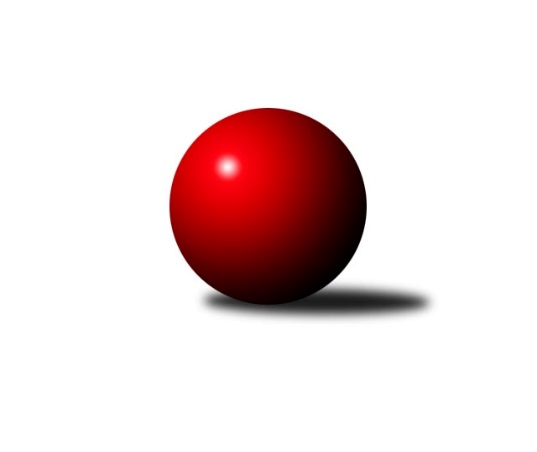 Č.6Ročník 2021/2022	13.11.2021Nejlepšího výkonu v tomto kole: 2530 dosáhlo družstvo: TJ Pozemstav ProstějovKrajský přebor OL 2021/2022Výsledky 6. kolaSouhrnný přehled výsledků:TJ Pozemstav Prostějov	- KS Moravský Beroun 	5:3	2530:2471	8.0:4.0	13.11.KK Zábřeh  ˝C˝	- TJ Tatran Litovel	7:1	2508:2374	8.0:4.0	13.11.Tabulka družstev:	1.	KK Zábřeh  ˝C˝	1	1	0	0	7.0 : 1.0 	8.0 : 4.0 	 2508	2	2.	KS Moravský Beroun	1	0	1	0	4.0 : 4.0 	6.0 : 6.0 	 2317	1	3.	TJ Tatran Litovel	2	0	1	1	5.0 : 11.0 	10.0 : 14.0 	 2333	1	4.	TJ Pozemstav Prostějov	0	0	0	0	0.0 : 0.0 	0.0 : 0.0 	 0	0Podrobné výsledky kola:	 TJ Pozemstav Prostějov	2530	5:3	2471	KS Moravský Beroun 	Pavel Černohous	 	 202 	 222 		424 	 2:0 	 363 	 	188 	 175		Petr Otáhal *1	David Rozsypal	 	 200 	 181 		381 	 1:1 	 388 	 	191 	 197		Zdeněk Chmela st.	Roman Rolenc	 	 204 	 238 		442 	 1:1 	 470 	 	239 	 231		Zdeněk Chmela ml.	Miroslav Plachý	 	 218 	 211 		429 	 2:0 	 410 	 	201 	 209		Erich Retek	Stanislav Feike	 	 194 	 201 		395 	 0:2 	 438 	 	211 	 227		Daniel Krchov	Václav Kovařík	 	 226 	 233 		459 	 2:0 	 402 	 	194 	 208		Miloslav Krchovrozhodčí:  Vedoucí družstevstřídání: *1 od 63. hodu Miroslav ZálešákNejlepší výkon utkání: 470 - Zdeněk Chmela ml.	 KK Zábřeh  ˝C˝	2508	7:1	2374	TJ Tatran Litovel	Lukáš Krejčí	 	 190 	 204 		394 	 1:1 	 389 	 	174 	 215		Jiří Vrobel	Tomáš Pěnička	 	 236 	 222 		458 	 2:0 	 398 	 	200 	 198		Ludvík Vymazal	Miroslav Bodanský	 	 177 	 199 		376 	 1:1 	 388 	 	198 	 190		Dušan Žouželka	Jiří Srovnal	 	 205 	 219 		424 	 2:0 	 369 	 	167 	 202		Karel Stojkovič	Lubomír Složil	 	 218 	 190 		408 	 1:1 	 394 	 	191 	 203		Pavel Hampl	Lukáš Horňák	 	 240 	 208 		448 	 1:1 	 436 	 	215 	 221		Stanislav Brosingerrozhodčí:  Vedoucí družstevNejlepší výkon utkání: 458 - Tomáš PěničkaPořadí jednotlivců:	jméno hráče	družstvo	celkem	plné	dorážka	chyby	poměr kuž.	Maximum	1.	Václav Kovařík 	TJ Pozemstav Prostějov	459.00	304.0	155.0	1.0	1/1	(459)	2.	Tomáš Pěnička 	KK Zábřeh  ˝C˝	458.00	305.0	153.0	5.0	1/1	(458)	3.	Lukáš Horňák 	KK Zábřeh  ˝C˝	448.00	297.0	151.0	6.0	1/1	(448)	4.	Roman Rolenc 	TJ Pozemstav Prostějov	442.00	282.0	160.0	3.0	1/1	(442)	5.	Zdeněk Chmela  ml.	KS Moravský Beroun 	436.00	291.5	144.5	6.0	2/2	(470)	6.	Miroslav Plachý 	TJ Pozemstav Prostějov	429.00	286.0	143.0	7.0	1/1	(429)	7.	Daniel Krchov 	KS Moravský Beroun 	424.00	285.5	138.5	4.5	2/2	(438)	8.	Jiří Srovnal 	KK Zábřeh  ˝C˝	424.00	291.0	133.0	11.0	1/1	(424)	9.	Pavel Černohous 	TJ Pozemstav Prostějov	424.00	309.0	115.0	11.0	1/1	(424)	10.	Ludvík Vymazal 	TJ Tatran Litovel	415.00	291.5	123.5	6.0	2/2	(432)	11.	Stanislav Brosinger 	TJ Tatran Litovel	410.50	294.5	116.0	8.0	2/2	(436)	12.	Lubomír Složil 	KK Zábřeh  ˝C˝	408.00	287.0	121.0	6.0	1/1	(408)	13.	Erich Retek 	KS Moravský Beroun 	399.50	284.0	115.5	7.5	2/2	(410)	14.	Stanislav Feike 	TJ Pozemstav Prostějov	395.00	280.0	115.0	11.0	1/1	(395)	15.	Lukáš Krejčí 	KK Zábřeh  ˝C˝	394.00	262.0	132.0	6.0	1/1	(394)	16.	Miloslav Krchov 	KS Moravský Beroun 	387.50	280.5	107.0	14.5	2/2	(402)	17.	David Rozsypal 	TJ Pozemstav Prostějov	381.00	285.0	96.0	11.0	1/1	(381)	18.	Miroslav Bodanský 	KK Zábřeh  ˝C˝	376.00	282.0	94.0	11.0	1/1	(376)	19.	Karel Stojkovič 	TJ Tatran Litovel	373.00	277.5	95.5	15.0	2/2	(377)	20.	Pavel Hampl 	TJ Tatran Litovel	368.00	268.5	99.5	16.0	2/2	(394)		Martin Macas 	TJ Tatran Litovel	390.00	265.0	125.0	2.0	1/2	(390)		Jiří Vrobel 	TJ Tatran Litovel	389.00	266.0	123.0	6.0	1/2	(389)		Dušan Žouželka 	TJ Tatran Litovel	388.00	266.0	122.0	11.0	1/2	(388)		Zdeněk Chmela  st.	KS Moravský Beroun 	388.00	282.0	106.0	9.0	1/2	(388)		Miroslav Zálešák 	KS Moravský Beroun 	374.00	262.0	112.0	17.0	1/2	(374)		Petr Otáhal 	KS Moravský Beroun 	369.00	272.0	97.0	12.0	1/2	(369)		Jaroslav Ďulík 	TJ Tatran Litovel	365.00	244.0	121.0	8.0	1/2	(365)Sportovně technické informace:Starty náhradníků:registrační číslo	jméno a příjmení 	datum startu 	družstvo	číslo startu
Hráči dopsaní na soupisku:registrační číslo	jméno a příjmení 	datum startu 	družstvo	Program dalšího kola:7. kolo			TJ Tatran Litovel - -- volný los --	20.11.2021	so	14:00	KS Moravský Beroun  - KK Zábřeh  ˝C˝	Nejlepší šestka kola - absolutněNejlepší šestka kola - absolutněNejlepší šestka kola - absolutněNejlepší šestka kola - absolutněNejlepší šestka kola - dle průměru kuželenNejlepší šestka kola - dle průměru kuželenNejlepší šestka kola - dle průměru kuželenNejlepší šestka kola - dle průměru kuželenNejlepší šestka kola - dle průměru kuželenPočetJménoNázev týmuVýkonPočetJménoNázev týmuPrůměr (%)Výkon2xZdeněk Chmela ml.KS Moravský Ber4702xZdeněk Chmela ml.KS Moravský Ber112.784701xVáclav KovaříkProstějov4591xTomáš PěničkaZábřeh C111.424581xTomáš PěničkaZábřeh C4581xVáclav KovaříkProstějov110.144591xLukáš HorňákZábřeh C4481xLukáš HorňákZábřeh C108.994481xRoman RolencProstějov4422xStanislav BrosingerLitovel106.074362xDaniel KrchovKS Moravský Ber4381xRoman RolencProstějov106.06442